Dzień dobry „Słoneczka”!                                                                           20.04.2020 r.Temat:   Jestem przyjacielem przyrody.Kochani Rodzice, porozmawiajcie z dziećmi o przyrodzie na podstawie wiersza i zamieszczonych obrazków„Co to jest przyroda?” Danuta Gellnerowa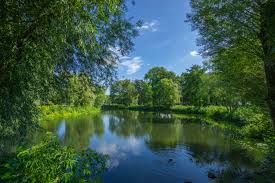 - To drzewa i kwiaty,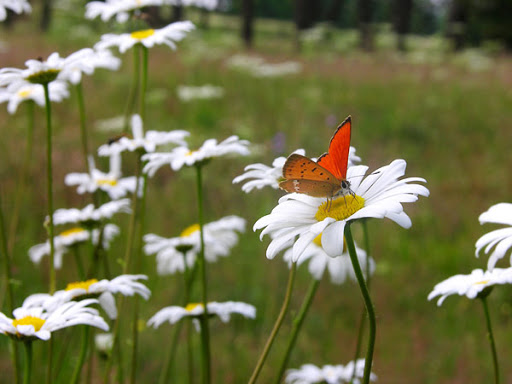 liście i woda.Motyl nad łąką, biała stokrotka.- Przyroda jest wokół,    wszędzie ją spotkasz!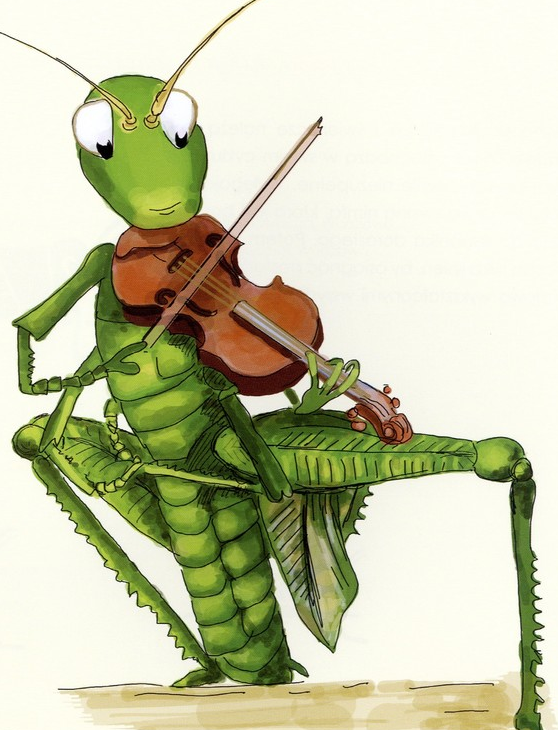 Ptak rozśpiewany,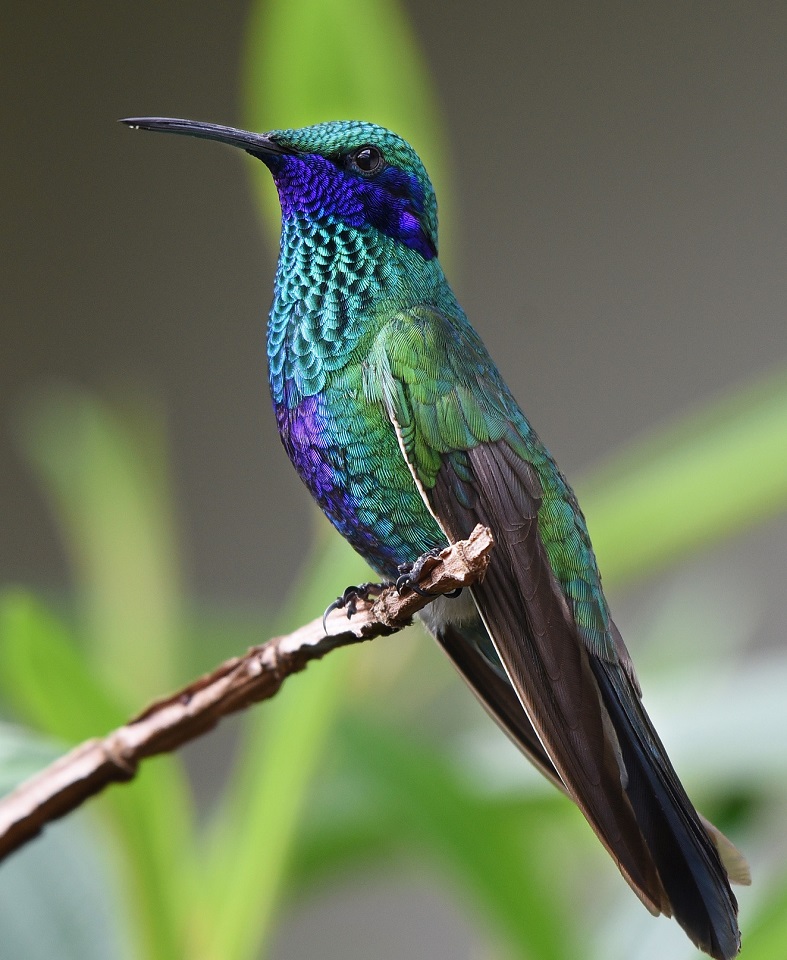 grające świerszcze ...- Powiedzcie proszę,co jeszcze, co jeszcze?- Kochaj przyrodę!Szanuj przyrodę!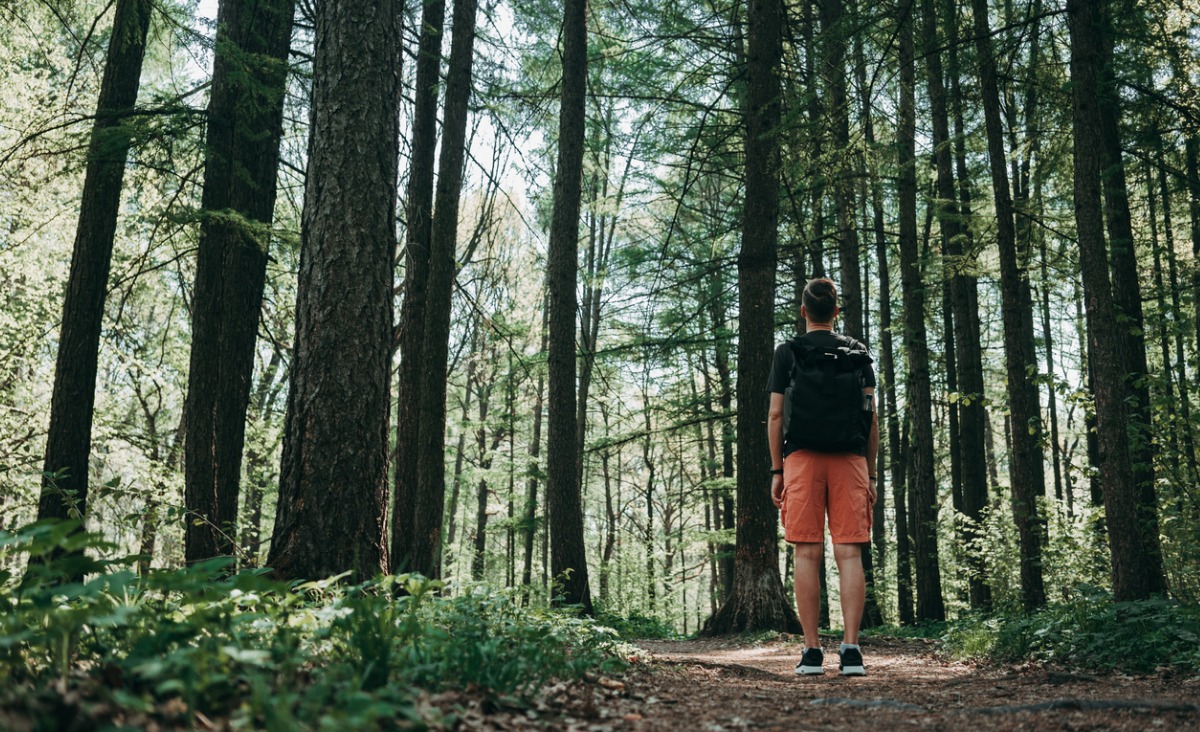 Omijaj w lesie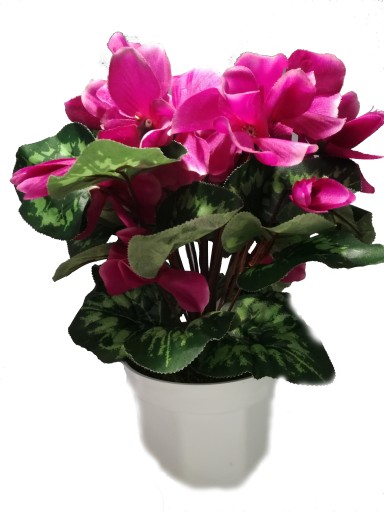 Sadzonki młode!- Szanuj przyrodę!Kochaj przyrodę!Kwiatom w doniczkachnie żałuj wody!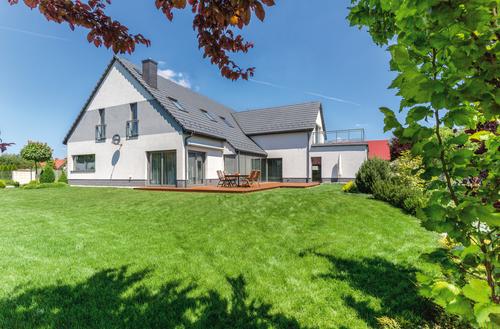 Dbaj o trawniki!Niech koło domubędzie wesoło!Będzie zielono!,, Pytania dla mądrej główki’’1. Dlaczego nie wolno hałasować w lesie?2. Byłeś w lesie, pozostały ci papierki . Co z nimi zrobisz?3. Dlaczego należy chronić lasy?4. Co zatruwa powietrze?5. W jaki sposób dzieci mogą oszczędzać wodę?6. Dlaczego nie można myć samochodu w rzece?                                                                                                                                          7. W jaki sposób można pomóc ptakom przetrwać zimę? PRZYJACIEL  PRZYRODY- NIE ŁAMIE DRZEW I KRZEWÓW- NIE ŚMIECI I NIE HAŁASUJE W LESIE- NIE DEPCZE TRAWNIKÓW- NIE NISZCZY ROŚLIN- NIE KRZYWDZI ZWIERZĄT- SEGREGUJE ŚMIECI,- DBA O ROŚLINKI W DONICZKACH.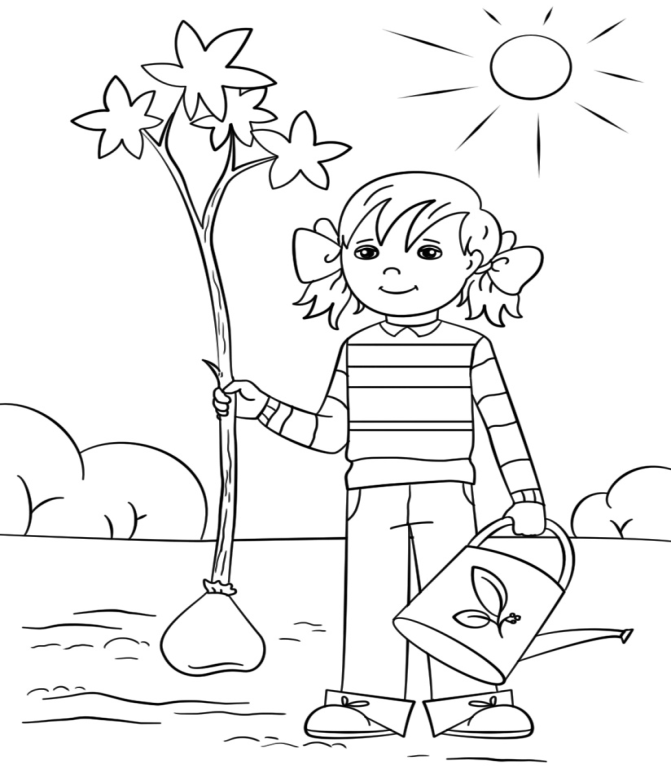             Zadanie:            „P” jak Przyroda            Jaką głoską rozpoczyna się słowo: las, woda, ptak, stokrotka, trawa, przyroda, rośliny,               zwierzęta.              Otocz pętlą wszystkie elementy, które należą do przyrody.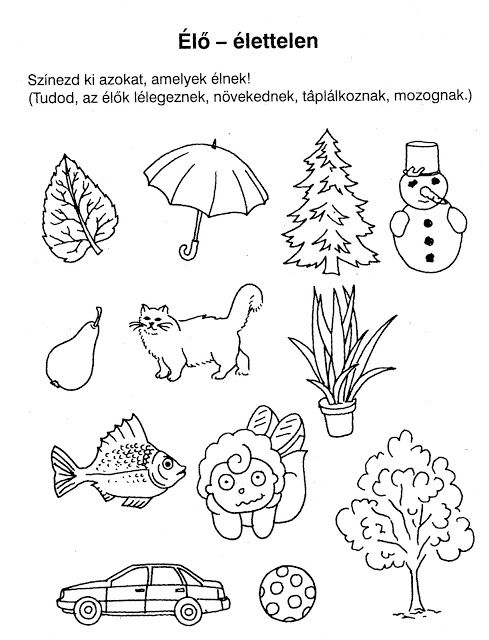 